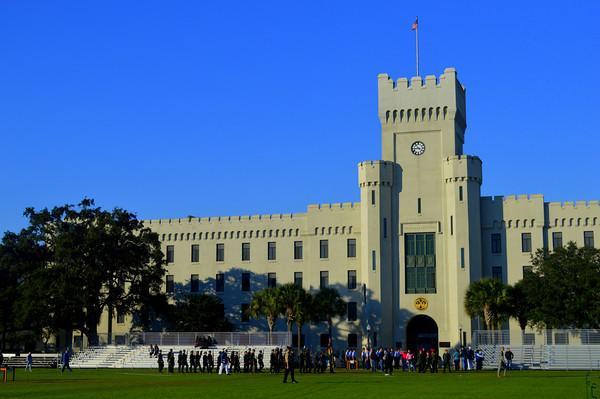 The CitadelBulldog Drill Meet2014Commander: C/MSG Taylor ScottExecutive Officer: C/PVT Carlos Ramos1st Sergeant: C/CPL Nicholas BehelerFrom:		The Rifle Legion Drill Team, The Citadel, Charleston, SCTo:		DistributionSubject:	Standard Operating Procedures for The Citadel Bulldog Drill MeetReferences:	(a) AFM 50-14		Air Force Drill Manual		(b) FM 22-5		Army Drill Manual		(c) MCO P5060.20	Navy/Marine Corps Drill ManualAttachments:	Charleston Area MapCitadel Campus MapDrill Area MapTentative Event ScheduleAgreement of IndemnityRegistration FormTeam Picture InformationFood Purchases from Aramark Lodging General Military KnowledgeScore Sheets:Personnel InspectionRegulation Individual ArmedRegulation Squad ArmedRegulation Platoon ArmedRegulation Platoon UnarmedRegulation Squad UnarmedFreshman Squad UnarmedColor GuardFreshman Color GuardExhibition Duo ArmedExhibition Individual ArmedPlatoon Exhibition ArmedSquad Exhibition ArmedPlatoon Exhibition UnarmedSquad Exhibition UnarmedArmed Knock-OutUnarmed Knock-OutGeneral	The purpose of the Bulldog Drill Meet (hereby referred to as “The Meet”) is to provide an arena of safe drill competition against Junior Reserve Officer Training Corps units throughout North and South Carolina while promoting high ideals of sportsmanship, camaraderie, and esprit de corps within the involved cadets.  The meet is to be held at The Citadel, 171 Moultrie Street, Charleston, South Carolina on Saturday, October 25, 2014.  In processing	A Commanders’ Briefing will occur at 0730 on Saturday, October 25, 2014.  The event will be held in Grimsley Hall Auditorium (see map, Attachment 2). Instructors from each school must be in attendance, and team commanders are highly encouraged to attend.  The purpose of this meeting is to give the commanders and instructors a chance to ask any final questions before drill commences, and to give the event staff a chance to make any last minute changes.  Any forms and money still owed to The Citadel Rifle Legion Drill Team needs to be turned in at this time to ensure eligibility for the school to compete.Competitive EventsGeneral Information. The Meet will consist of basic drill, exhibition drill, and armed and unarmed knock-out. In the case of inclement weather, the location of the inclement weather meet will be provided, along with a new map of the drill areas, to each school if the situation arises on the date of the drill meet.Command Post. The Bulldog Drill Meet Command Post and the Official Score Keeping office will be in Grimsley Hall Auditorium. No Advisor/Instructor may enter the score keeping areas (after the Commander’s Brief) – any official written complaint should be handed to the messenger at the door. Under no circumstances will cadets/participants be allowed in the Official Score Keeping areas.Judges. Judges, based on their availability, will be selected by the Citadel’s Rifle Legion (hereby referred to as “The Team”).  Every effort will be made to choose judges from every service, and to vary judges in each event.  The Team will assign a Head Judge and two other judges to each event. The Head Judge will be the team leader for his/her assigned drill area. All judges will be briefed on the desire for quality judging in accordance with references (a) through (c) and the parameters set forth in this SOP and its enclosures. Each judge will mark their score sheet without conferring with any other judge and without totaling scores, and present their score sheet to the runner assigned to each drill area. The runner will ensure all score sheets are correctly filled out and immediately deliver all score sheets to the official scorekeeper.Protest. All judges will be thoroughly briefed on the drill meet procedures and rules outlined in this SOP. Judging is a subjective process, and it is only natural that some complaints may arise. Should a complaint occur, the Senior JROTC Instructor representing the school involved must submit a written protest within 15 minutes of the particular event in question to the school’s escort, who will bring it to the Official Score Keeping area. The protest will be reviewed by The Team’s Staff and the Head Judge for that event, and appropriate action will be taken. Decisions rendered in this manner will be final.Events. The following events are open to all schools upon paying the initial entry fee.  Italicized events will be included in the Overall Score.Personnel Inspection***Regulation Individual Armed***Regulation Squad Armed***Regulation Platoon Armed***Regulation Platoon Unarmed***Regulation Squad Unarmed***Freshman Squad UnarmedColor Guard***Freshman Color GuardExhibition Duo ArmedExhibition Individual ArmedPlatoon Exhibition ArmedSquad Exhibition Armed***Platoon Exhibition UnarmedSquad Exhibition Unarmed***Armed Knock-OutScoring.Event Scores. Scores will be assessed by the Official Score Keeping Area.  The judges of each event will fill out one drill-grading card per judge for each school competing.  The score of these cards will be added together to attain the total score of the event.  The “military bearing” score is not added in to the total score.  Penalties may only be awarded by the Head Judge.Event-Level Ties. Ties will be assessed by the Official Score Keeping Area.  If a tie should occur for an event, the procedure for determining place in the event is as follows:The school scoring the highest in the “military bearing” category for that event will be placed over the school with the lower score.If the scores in the “military bearing” category are the same, each movement’s score on the Head Judge’s score sheet will be averaged, and the school with the highest average will be placed over the school with the lower average.If the averages in the above section are the same, the Head Judge of the event will be asked to decide which school is placed over the other one.    When this rank is determined it shall be considered final.Overall Scores.  Scores will be assessed by the Official Score Keeping Area.  Only the italicized events in section E will count towards the final score.  The totals of each individual event will be added together to form the final score, which will determine the overall first, second, and third place winners of The Meet.  As the scores are not averaged, it is imperative that all schools wishing to place overall compete in every event.Overall-Level Ties. Ties will be assessed by the Official Score Keeping Area.  If a tie should occur in the overall category, the procedure for determining place in the event is as follows:The “military bearing” category score in each of the events italicized in section E will be added together for each school, and the school with the highest score will be ranked over the school with the lowest score.Should the scores in the above section be the same, the total scores in each italicized event in section E will be averaged together for each school, with a zero given as the score for any event not competed in, and the school with the highest average will be placed over the school with the lowest average.Should the averages be the same in the above section, the senior-most judge of the event will be asked to consult his subordinates and make a decision on which team should be placed above the other.  When this rank is determined it shall be considered final.Uniforms. The military regulation uniform of the service represented will be worm by the cadets. Ascots, leggings, berets, helmets or other uniform items that are not regulation with the service uniform are not permitted to be worn except in Exhibition Drill.  Guard belts and ascots however, may be worn during the Color Guard events.  There will be a 20-point deduction in your overall score for violations of this rule.Weapons.  Because The Meet is an open competition for JROTC units of every service, a variety of dummy weapons is expected, with each having both advantages and disadvantages. The grading emphasis will be on how well a particular maneuver is performed. For any single event, all members must use the same type of weapon.Penalties. The following actions can and will result in a quantitative penalty toward the team’s final score:Approaching any judge or event official with intent to influence the outcome or the operation of the drill meet or to coerce the judge or official in any mannerApproaching any judge or official for the purpose of discussing the performance or scoring of an event (unless requested to do so by judge or official).Entering the Official Score Keeping Area, unless requested to do so by an official scorer or scorer of an event.Any other unsportsmanlike conduct which The Team’s Staff or Head Judge deems inappropriate or prejudicial to good order, discipline, or order of the meet.Administration and Logistics:Guides: A member of the South Carolina Corps of Cadets (S.C.C.C.), the Citadel’s cadet body, will provide escort services throughout the drill meet. Each guide will be knowledgeable of the school and The Meet’s facilities and procedures.Parking: Parking will be provided on campus for the unit (see map, Attachment 2) Spectators are responsible for their own parking. Please secure all valuables before leaving your vehicles. The Citadel is not responsible for any lost, damaged or stolen property for the duration of the drill meet.Meals: Cadets will provide their own meals, either by bringing food, or purchasing it from the Canteen or Gift Shop, both of which will be open for the duration of the competition.  If instructors wish food to be provided that can be arranged, see Attachment (7) for further details.  There will be no alcoholic beverages consumed on campus, no exceptions.Registration and Fees: A flat fee of $220.00 will be charged for each school to participate in The Meet.  This fee covers participation in all 16 events (see Competitive Events, section E), parking, knockout and a staging area (see section P).  All fees must be mailed to the school in check form, and the envelope must be postmarked no later than Thursday, October 2, 2014. Please make all check payable to: The Rifle Legion.  A receipt will be mailed to the school upon the arrival of the entry fee and should arrive within 5-7 business days. No schools will be able to adjust events a week prior. After that events are locked in.  Weapons: All weapons are required to be disarmed and non-functional; however, weapons will still be treated with respect. Poor judgment with a weapon (pointing a weapon at a person) is unacceptable. Unit commanders are responsible for his/her team’s weapons. Weapons will be watched at all times. The Citadel is not responsible for damaged or lost weapons. All members from all schools will sign the Agreement of Indemnity (See Attachment 5).  This form releases The Citadel, The Rifle Legion, and any department of the military represented at the drill meet from all liability regarding any form of weapons. The form will be submitted with the registration packet. All necessary forms will be submitted at one time.Personal Property:  Security of each school’s gear is the responsibility of the Junior Reserve Officer Training Corps unit or, more specifically, the instructor.  The Citadel is not responsible for any lost or stolen personal property or equipment.Injury or Damage: The Citadel will not be responsible for any personal injury during or at the drill meet, nor will they be responsible for any damages caused by any person or anything.  In the event of an injury, a member of The Team should be notified immediately.  First-Aid Certified Cadets will be on hand, in addition to County EMS personnel and the Citadel infirmary personnel.Awards and Trophies: The awards ceremony will be help upon completion of all scheduled events, approximately 1430, and will be held on Summerall Field or in Mark Clark Hall Auditorium.  Trophies will be given to the top three schools in each event, as well as the top three schools overall.  Medals will be awarded to the top five cadets in armed and unarmed knockout.  The top three cadets (teams) in individual and duo armed exhibition will receive trophies.Knock-Out:  The fee will be one dollar.  There are no restrictions on the number of cadets that may participate from each unit. Movements will be in accordance with references A-C.  Every effort will be made to call service-neutral commands, and leeway will be given to commands which do not meet this standard.  The event will be judged by The Meet’s judges, as well as members of the S.C.C.C.Questions and Clarification:  Any and all questions are to be directed to:SFC Kenneth Greene, USA (Ret.)Operations and Training NCOE-mail: kenneth.greene@citadel.edu Phone: (843) 953-6925 
Conduct: Each cadet is responsible for their conduct. The Citadel is a military school, and proper military conduct and courtesies will be observed at all times. Gross misconduct may result in dismissal and disqualification decisions to be made by The Rifle Legion Staff. Decisions are final.Facilities:  The facility is a college campus complex and all must abide by certain rules.  As a guest, teams are expected to police their areas for trash. It is the unit commander’s responsibility to ensure that their team members do not enter any restricted areas, to include any barracks, the judges’ briefing rooms, and the Official Score Keeping Area.  Upon discovery, any damage to Citadel property must be reported to The Team, and the high school may be charged for damages.Restricted Areas: Restricted areas are restricted to all cadets and instructors with one exception that of the commander’s briefing room.  This room will remain open for the duration of the meet.  This area is only open to unit commanders and instructors. The barracks, judge’s lounge, and any academic building not being used by The Rifle Legion for the competition are considered restricted areas. Officials: An official is any member of The Team’s staff or any event judge. The Team’s Staff can be identified as being a cadet wearing a burgundy sash, and a judge will be any military official not affiliated with a visiting school. Approaching an official, especially a judge, is illegal. Cadet officials can be approached about any matter.  It is encouraged to seek a Cadet Official as the first line for questioning.Staging Areas: Each unit will be assigned a staging area where they are able to store gear, change uniforms, and rest.  The staging area is in an academic building, and it is the school’s responsibility to maintain the room.  In the event that The Citadel or an academic department does not allow weapons inside the buildings, a weapons guard, provided by the high school, should be posted outside with the team’s weapons. Practice Areas: Units are allowed to practice on WLI Field, Freshman Field, or Wilson Field (See map, Attachment 2).  Schedule: The drill matrix will be finalized and produced after the final registration date (October 2, 2014). The only requests for a change to the matrix that will be considered must be due to distance traveled, and must be submitted by the registration due date. There is no guarantee on requests. If a unit misses an event, there may be no make up time available in the schedule. Tours: After the awards ceremony tours of campus will be available to all interested schools.  The tours will be provided by Citadel Cadets.  If interested then please inform your guide when you arrive the day of the competition.  Inclement Weather:  In the event of inclement weather, the Drill Meet will continue.  Events will be moved indoors in the interest of safety.  All unit Commanders and Instructors will be provided further information at the Commander’s Briefing the day of the Drill Meet as to the operational schedule for that day.  A new map of the Drill Areas will also be provided to each school’s cadet guide.  Furthermore, penalties for boundary breaks and tardiness will not be assessed.  All instructors should note that the drill pads will be reduced in size.  Also, a Drill Card will be provided to each Commander for Regulation events when they arrive at the Drill Pad.  This card will be the routine used to judge the unit on.  The card must be returned to the Head Judge at the end of the event or the school will be disqualified from the event.  The Citadel Rifle Legion reserves the right to eliminate events from that day to accommodate space for other competing events.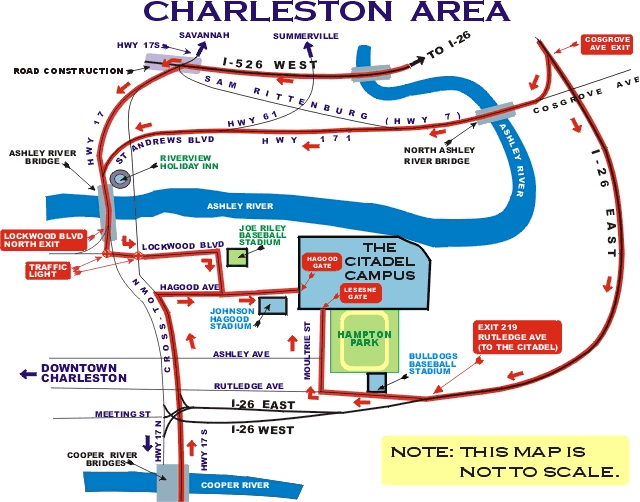 	- Attachment 1 –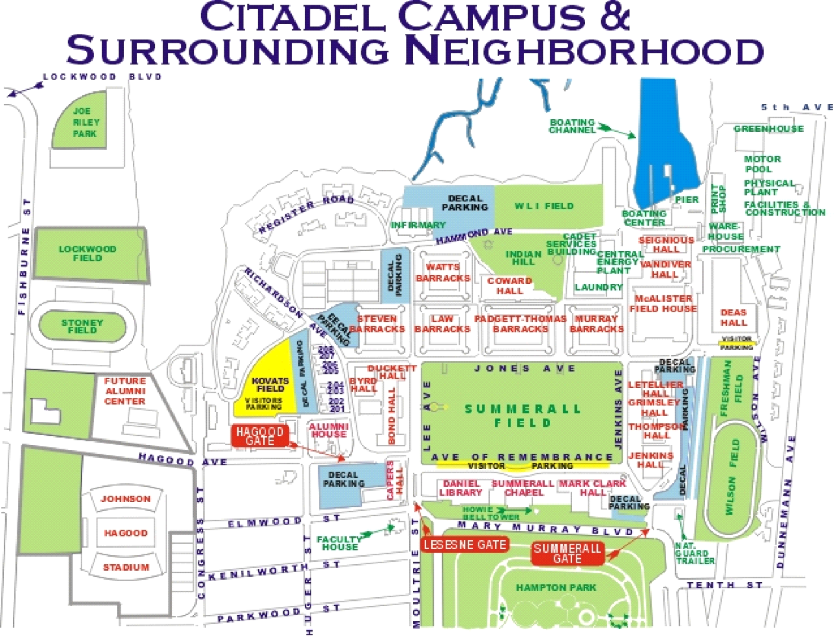 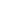 - Attachment 2 -Drill Pad Map of Summerall Field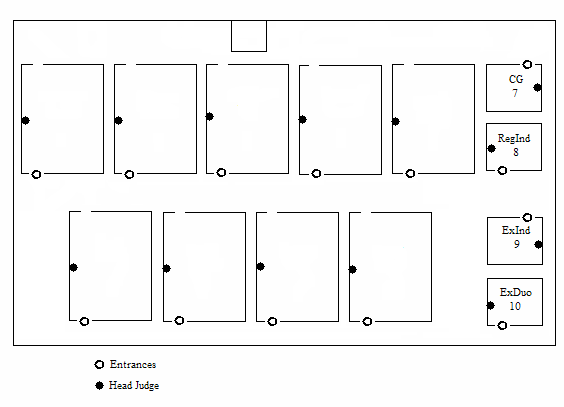 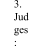 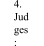 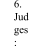 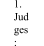 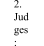 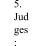 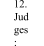 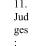 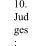 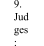 - Attachment 3 -Tentative Events ScheduleTime						Event						0730				Commander’s Briefing (Grimsley Hall Auditorium)0830				Competition Commences1200-1300			Lunch 1300				Competition Continues1400				Knock Out Competitions Begin1430				Awards1500				Campus Tours for Schools InterestedRelease, Covenant Not to Sue, andAgreement to IndemnifyIn consideration of being given access by The Citadel to its property at 171 Moultrie St. Charleston, SC, as either a participant in or observer of the Bulldog Drill Meet on Saturday, 16 October, I/we, for ourselves and for the below named minor children:1. Acknowledge that each participant or spectator will be voluntarily present on the premises for the purpose of either engaging in or observing the competition, and fully understand that such activity may involve risk or serious injury to them, including permanent disability or death, or injury to property, that might result not only from their own actions, inaction, or negligence, but the actions, inaction, or negligence of others, the condition of the premises or equipment used in the competition, or the condition and/or use of any equipment and vehicles present or used on or about the premises. Further, we acknowledge and fully understand there may be other risks not known to us or not responsibly foreseeable at this time.2. Assume all the foregoing risk and accept personal responsibility for the damages following such injury, permanent disability or death, or injury to property.3. Release, waive, discharge and consent not to sue The Citadel, The Rifle Legion, or any military department represented, its officers, members or employees from any and all liability to each of the undersigned, and his or her heirs and next of kin for any and all claims, demands, losses, or damages on account of injury, including permanent disability or death, and injury to property, caused or alleged to be caused in whole or part by the negligence of The Citadel, The Rifle Legion, or any military department represented.4. Agree to indemnify and hold harmless The Citadel, The Rifle Legion, or any military department represented, its officers, members or employees from any and all liabilities for personal injury, including permanent disability or death, property damage or other claims, known or unknown, and whether or not well founded in fact or law, that either the undersigned or third partied may have as a result of actions, inaction, or negligence of others, our participation in the Bulldog Drill Meet, or presence on the premises.I/WE HAVE READ THE ABOVE WAIVER AND RELEASE, UNDERSTAND ITS CONTENTS AND SIGN VOLUNTARILY._________________________	_________________________	___________Participant/Spectator, Print (Last, First, MI)	Signature					Date_________________________________	_________________________________	_______________Parent/Guardian (for minors only) (print)	Signature					DateMust be completed by each participant/instructor/chaperone.- Attachment 5 -The Citadel Bulldog Drill Meet1. We are interested in the following:__   	*Regulation Armed Platoon		__	*Exhibition Armed Squad__	*Regulation Armed Squad		__	*Exhibition Unarmed Squad	__	*Regulation Unarmed Platoon		__	Exhibition Armed Platoon__	*Regulation Unarmed Squad		__	Exhibition Unarmed Platoon__	*Personnel Inspection			__	Exhibition Duo__  	*Regulation Color Guard 		__	Exhibition Individual __           Freshman Color Guard			__	Regulation Individual                                                                               __         Freshman Unarmed Squad* INCLUDED IN OVERALL SCORING2. Fees: A flat fee of $220.00 will be charged for each school to participate in The Meet.  This fee covers participation in all 15 events (see Competitive Events, section E), parking, knockout and a staging area (see section P).  Each school may have one entrant in the Regulation Individual competition under their initial fee.  Two additional entrants can be made by adding $15 to their initial entrance fees for each new entrant.  If any school wishes to enter more than one person in Regulation Individual, then this needs to be marked on this entrance form.  All fees must be mailed to the school in check form, and the envelope must be postmarked no later than Thursday, October 2, 2014.  Please make checks out to: The Rifle Legion.  A receipt will be mailed to the school upon the arrival of the entry fee and should arrive within 5-7 business days.3.	Return to:	The Citadel Rifle Legion Drill TeamMSC 138, The Citadel Station171 Moultrie StreetCharleston, SC, 29409Mailing Address _______________________________________		_______________________________________		City		County		State	ZipSchool Name__________________________  	Team Name_________________________  Approximate Number of Cadets __________Advisor___________________________ 	Telephone Number__________________-Attachment 6-*Any additional information needed concerning pictures and the process please contact:SFC Kenneth Greene, USA (Ret.)Operations and Training NCOE-mail: kenneth.greene@citadel.edu Phone: (843) 953-6925-Attachment 7-Food Provided by AramarkHere are some options provided by Aramark at The Citadel:1.  Box Lunch - $6.25 – Contains one sandwich, 1 piece of fruit, 1 bag of chips, 1 dessert, 1 beverage and condiments.  2.  Speed line - $7.00 – A Buffet style line.3.  Family Style - $8.50 – A Family Style Meal served in the Mess Hall.If any school would like to use one of Aramark’s lunch options then please contact:Ms. Jenna PaveglioAssistant Catering Director(843) 953-6951There are also various fast food restaurants in the immediate area.  If interested, simply ask your guide.Some of The Fast Food Restaurants close by are:Arby’sKFC Taco BellWendy’sBurger King-Attachment 8-LodgingThere are many hotels in the Charleston Area, here are a few.Sleep Inn  		1524 Savannah Hwy, Charleston, SC 843.556.6959Best Western	1540 Savannah Hwy, Charleston, SC843.571.6100Holiday Inn Express Charleston1943 Savannah Hwy, Charleston, SC 843.402.8300Ramada Inn2934 W. Montague Ave, N. Charleston, SC843.744.8281Marriott  170 Lockwood Dr, Charleston, SCSheraton Hotel4770 Gore Dr., Charleston, SC843.529.2318-Attachment 9-General Military Knowledge:Cadets should answer with a clear and confident manner.All Cadets should know the following people:President, Commander in Chief: The Honorable Barack ObamaVice President: The Honorable Joseph BidenSecretary of Defense: The Honorable Chuck HagelSecretary of the Navy: The Honorable Ray MabusSecretary of the Army: The Honorable John McHughSecretary of the Air Force: The Honorable Deborah Lee JonesChairman of the Joint Chiefs of Staff:  General Martin DempseyChief of Naval Operations (CNO): Admiral Jonathan GreenertCommandant of the Marine Corps: General James AmosChief of Staff of the Army: General Raymond OdiernoChief of Staff of the Air Force: General Mark A. WelshMaster Chief Petty Officer of the Navy: Master Chief StevensSergeant Major of the Marine Corps: Sergeant Major BarrettSergeant Major of the Army: Sergeant Major Raymond ChandlerChief Master Sergeant of the Air Force: Chief Master Sergeant James A. CodyCadets should also be ready for questions about:Their instructors (Rank/Rate, Name, Service)Their uniforms (Any question a Judge may have about a cadet’s uniform)Themselves (Plans after high school, where they are from, etc.)EXAMPLES:Judge:  “Who is the President of the United States?”Cadet:  “Sir/Ma’am, the President of the United States is the Honorable Mr. Obama, Sir/Ma’am!”Judge:  “Who is the Chief of Naval Operations?”Cadet:  “Sir/Ma’am, the Chief of Naval Operations is Admiral Greenert, Sir/Ma’am!”-Attachment 10-The Citadel Bulldog Drill MeetRegulation Individual ArmedSchool: _______________________ Unit#: ____Judge:____________________ Cadet’s Name: _____________________Fall in (on head Judge) Not GradedPresent Arms		0	1	2	3	4	5	_____Report In		0	1	2	3	4	5	_____Order Arms		0	1	2	3	4	5	_____Port Arms 		0	1	2	3	4	5	_____Order Arms		0	1	2	3	4	5	_____Right Shoulder Arms	0	1	2	3	4	5	_____Left Shoulder Arms	0	1	2	3	4	5	_____Order Arms		0	1	2	3	4	5	_____Parade Rest		0	1	2	3	4	5	_____Attention		0	1	2	3	4	5	_____Left Face		0	1	2	3	4	5	_____About Face		0	1	2	3	4	5	_____Right Shoulder Arms	0	1	2	3	4	5	_____Forward March		0	1	2	3	4	5	_____To the Rear		0	1	2	3	4	5	_____Left Shoulder Arms	0	1	2	3	4	5	_____Left Flank		0	1	2	3	4	5	_____Right Flank		0	1	2	3	4	5	_____To the Rear		0	1	2	3	4	5	_____Individual Halt		0	1	2	3	4	5	_____Order Arms 		0	1	2	3	4	5	_____Left Face		0	1	2	3	4	5	_____Present Arms		0	1	2	3	4	5	_____Report Out		0	1	2	3	4	5	_____Order Arms		0	1	2	3	4	5	_____Dismissed		0	1	2	3	4	5	_____Exit Field (not graded)Possible Points: 130					Total Points:	_____Tie Breaker – Military Appearance (0-10 points) ________Judge’s Signature____________________________SPECIFICATIONS FOR REGULATION INDIVIDUAL DRILL ARMED1.  	Drill Area is 50 x 50 feet.  2.	A separate cadet will call all commanders with the exception of reporting in and out.3.	Delay commands to allow judges time to score except when marching.4.	The Head Judge will signal the cadet to move into the drill area.  The cadet will position him/her self approximately 6-9 steps in front of the head judge and at the position of “Present Arms.”  The cadet then reports in by saying “Sir/Ma’am, Cadet _____ of (unit name) # __ requests permission to use your drill area for Regulation Individual Drill.”  After permission, the commanding cadet will call all commands until the report out.Scheduled Start Time: ________ Time Started: ________****PENALTIES****INFRACTION					DEDUCTION POINTS   Tardiness or Unpreparedness				10		________   Improper Conduct					10		________    Exceeded Drill boundaries				10		________    Improper Drill Sequence				10		________    Incorrect Cadence (too fast or too slow)      	          4 or 8		________					TOTAL PENALTY POINTS: ________The Citadel Bulldog Drill MeetRegulation Squad ArmedSchool: _______________________ Unit#: ____Judge:____________________ Present Arms		0	1	2	3	4	5	____Report to Head Judge	0	1	2	3	4	5	____Order Arms		0	1	2	3	4	5	____Left shoulder arms	0	1	2	3	4	5	____Port Arms		0	1	2	3	4	5	____Order Arms		0	1	2	3	4	5	____Right Face		0	1	2	3	4	5	____Right shoulder arms	0	1	2	3	4	5	____Forward March		0	1	2	3	4	5	____Right Flank		0	1	2	3	4	5	____Right Flank		0	1	2	3	4	5	____Platoon halt		0	1	2	3	4	5	____Order arms		0	1	2	3	4	5	____Right Face		0	1	2	3	4	5	____Parade Rest		0	1	2	3	4	5	____Attention		0	1	2	3	4	5	____Dress Right		0	1	2	3	4	5	____Ready Front		0	1	2	3	4	5	____Present arms		0	1	2	3	4	5	____Order arms		0	1	2	3	4	5	____Port arms		0	1	2	3	4	5	____Left shoulder arms	0	1	2	3	4	5	____Forward March		0	1	2	3	4	5	____Left Flank		0	1	2	3	4	5	____Right shoulder arms	0	1	2	3	4	5	____Left flank		0	1	2	3	4	5	____Platoon halt		0	1	2	3	4	5	____Order arms		0	1	2	3	4	5	____Left face		0	1	2	3	4	5	____Left step march		0	1	2	3	4	5	____Platoon halt		0	1	2	3	4	5	____Right step march	0	1	2	3	4	5	____Platoon halt		0	1	2	3	4	5	____Right shoulder arms	0	1	2	3	4	5	____Forward march		0	1	2	3	4	5	____To the rear		0	1	2	3	4	5	____To the rear		0	1	2	3	4	5	____Column left		0	1	2	3	4	5	____Column right		0	1	2	3	4	5	____Exit area (not graded)Commander’s Score	0	1	2	3	4	5	____Possible points:	205					Total Points:	____		Tie Breaker – Military Appearance (0-10 points) ____Judge’s Signature_________________________	
SPECIFICATIONS FOR REGULATION SQUAD DRILL ARMED 1.  	Drill Area is 100 x 100 feet.  Squad size is 6 to 11, including squad leader.2.	The squad will drill in single file with the squad leader outside the squad during the entire routine.3.	Basic drill movements and commands will be in accordance with the drill manual of the respective service.4.	The drill sequence must be committed to memory and called by the squad leader with a delay for grading purposes except while marching.5.	The squad leader will either carry a rifle or a sword/saber, and must be carried/used in accordance with the respective services drill manual.  6.	The squad leader will move his/her squad into the designated drill area, stopping and centering the squad 6-9 spaces in front of the head judge.  The squad leader will bring the squad to attention, order "Present Arms" and report in as follows: "Sir/Ma’am, (unit name) #___ requests permission to use your drill area for Regulation Armed Squad competition."  After any direction and or permission are given, the squad leader then completes the drill routine.Scheduled Start Time: ________ Time Started: ________****PENALTIES****INFRACTION					DEDUCTION POINTSTardiness or Unpreparedness				10		________   	Improper Conduct					10		________    	Exceeded Drill boundaries				10		________   	Less than 6 Cadets					10		________   	Improper Drill Sequence				10		________    	Incorrect Commands			    		10		________    	Gave commands from notes				10		________    	Incorrect Cadence (too fast or too slow)      	          4 or 8		________TOTAL PENALTY POINTS:   ________The Citadel Bulldog Drill MeetRegulation Platoon Armed School: _______________________ Unit#: ____Judge:____________________ Present Arms		0	1	2	3	4	5	____Report to Head Judge	0	1	2	3	4	5	____Order Arms		0	1	2	3	4	5	____Left shoulder arms	0	1	2	3	4	5	____Port Arms		0	1	2	3	4	5	____Order Arms		0	1	2	3	4	5	____Right Face		0	1	2	3	4	5	____Right shoulder arms	0	1	2	3	4	5	____Forward March		0	1	2	3	4	5	____Right Flank		0	1	2	3	4	5	____Right Flank		0	1	2	3	4	5	____Platoon halt		0	1	2	3	4	5	____Order arms		0	1	2	3	4	5	____Right Face		0	1	2	3	4	5	____Parade Rest		0	1	2	3	4	5	____Attention		0	1	2	3	4	5	____Dress Right		0	1	2	3	4	5	____Ready Front		0	1	2	3	4	5	____Present arms		0	1	2	3	4	5	____Order arms		0	1	2	3	4	5	____Port arms		0	1	2	3	4	5	____Left shoulder arms	0	1	2	3	4	5	____Forward March		0	1	2	3	4	5	____Left Flank		0	1	2	3	4	5	____Right shoulder arms	0	1	2	3	4	5	____Left flank		0	1	2	3	4	5	____Platoon halt		0	1	2	3	4	5	____Order arms		0	1	2	3	4	5	____Left face		0	1	2	3	4	5	____Left step march		0	1	2	3	4	5	____Platoon halt		0	1	2	3	4	5	____Right step march	0	1	2	3	4	5	____Platoon halt		0	1	2	3	4	5	____Right shoulder arms	0	1	2	3	4	5	____Forward march		0	1	2	3	4	5	____To the rear		0	1	2	3	4	5	____To the rear		0	1	2	3	4	5	____Column left		0	1	2	3	4	5	____Column right		0	1	2	3	4	5	____Exit area (not graded)Commander’s Score	0	1	2	3	4	5	____Possible points:	205					Total Points:	____		Tie Breaker – Military Appearance (0-10 points) ____Judge’s Signature_________________________	
SPECIFICATIONS FOR REGULATION PLATOON DRILL ARMED1.  	Drill Area is 100 x 100 feet.  Platoon size is 13 to 50, including commander.2.	The platoon will drill in accordance with the drill manual of their respective service with the drill sequence committed to memory by the platoon leader.3.	The platoon leader will either carry a rifle or a sword/saber, and must be carried/used in accordance with the respective services drill manual.  4.	The platoon leader will move his/her platoon into the designated drill area, stopping and centering the platoon 6-9 spaces in front of the head judge.  The platoon leader will bring the platoon to attention, order "Present Arms" and report in as follows: "Sir/Ma’am, (unit name) #___ requests permission to use your drill area for Regulation Armed Platoon competition."  After any direction and or permission are given, the platoon leader then completes the drill routine.Scheduled Start Time: ________ Time Started: ________****PENALTIES****INFRACTION					DEDUCTION 		POINTS   Tardiness or unpreparedness				10		________   Less than 13 cadets					10		________   Improper conduct					10		________    Exceeded drill boundaries				10		________    Improper drill sequence				10		________    Incorrect Commands			    		10		________    Gave commands from notes				10		________    Incorrect cadence (too fast or too slow)                  4 or 8		________    Entered or departed drill area wrong place		10		________TOTAL PENALTY POINTS:    ________The Citadel Drill MeetRegulation Platoon UnarmedSchool: _______________________ Unit#: ____Judge:____________________ Hand Salute		0	1	2	3	4	5	____Report to head judge	0	1	2	3	4	5	____Ready two		0	1	2	3	4	5	____Dress Right 		0	1	2	3	4	5	____Ready Front		0	1	2	3	4	5	____Right Face		0	1	2	3	4	5	____Forward March		0	1	2	3	4	5	____Right Flank		0	1	2	3	4	5	____To the Rear		0	1	2	3	4	5	____Platoon Halt		0	1	2	3	4	5	____Hand Salute		0	1	2	3	4	5	____Ready Two		0	1	2	3	4	5	____Parade Rest		0	1	2	3	4	5	____Attention		0	1	2	3	4	5	____Left Face		0	1	2	3	4	5	____About Face		0	1	2	3	4	5	____Forward March		0	1	2	3	4	5	____Column Right 		0	1	2	3	4	5	____To the Rear		0	1	2	3	4	5	____To the Rear		0	1	2	3	4	5	____Column Right		0	1	2	3	4	5	____Left Flank		0	1	2	3	4	5	____Right Flank		0	1	2	3	4	5	____Column Right		0	1	2	3	4	5	____Column Right		0	1	2	3	4	5	____Platoon Halt		0	1	2	3	4	5	____Right Step		0	1	2	3	4	5	____Platoon Halt		0	1	2	3	4	5	____Left Step		0	1	2	3	4	5	____Platoon Halt		0	1	2	3	4	5	____Forward March		0	1	2	3	4	5	____Exit Field (not graded)Commander’s Score	0	1	2	3	4	5	____Possible Points:	  160					Total Points:	____Tie Breaker – Military Appearance (0-10 points) ______Judge’s Signature____________________SPECIFICATIONS FOR REGULATION PLATOON DRILL UNARMED1.  	Drill Area is 100 x 100 feet.  Platoon size is 13 to 50, including commander.2.	The platoon will drill in accordance with the drill manual of their respective service with the drill sequence committed to memory by the platoon leader.4.	The platoon leader will move his/her platoon into the designated drill area, stopping and centering the platoon 6-9 spaces in front of the head judge.  The platoon leader will bring the platoon to attention, order "Present Arms" and report in as follows: "Sir/Ma’am, (unit name) #___ requests permission to use your drill area for Regulation Unarmed Platoon competition."  After any direction and or permission are given, the platoon leader then completes the drill routine.Scheduled Start Time: ________ Time Started: ________****PENALTIES****INFRACTION					DEDUCTION 		POINTS   Tardiness or unpreparedness				10		________   Less than 13 cadets					10		________   Improper conduct					10		________    Exceeded drill boundaries				10		________    Improper drill sequence				10		________    Incorrect Commands			    		10		________    Gave commands from notes				10		________    Incorrect cadence (too fast or too slow)                  4 or 8		________    Entered or departed drill area wrong place		10		________TOTAL PENALTY POINTS:    ________The Citadel Drill MeetRegulation Squad UnarmedSchool: _______________________ Unit#: ____Judge:____________________ Hand Salute		0	1	2	3	4	5	____Report to head judge	0	1	2	3	4	5	____Ready two		0	1	2	3	4	5	____Dress Right 		0	1	2	3	4	5	____Ready Front		0	1	2	3	4	5	____Right Face		0	1	2	3	4	5	____Forward March		0	1	2	3	4	5	____Right Flank		0	1	2	3	4	5	____To the Rear		0	1	2	3	4	5	____Platoon Halt		0	1	2	3	4	5	____Hand Salute		0	1	2	3	4	5	____Ready Two		0	1	2	3	4	5	____Parade Rest		0	1	2	3	4	5	____Attention		0	1	2	3	4	5	____Left Face		0	1	2	3	4	5	____About Face		0	1	2	3	4	5	____Forward March		0	1	2	3	4	5	____Column Right 		0	1	2	3	4	5	____To the Rear		0	1	2	3	4	5	____To the Rear		0	1	2	3	4	5	____Column Right		0	1	2	3	4	5	____Left Flank		0	1	2	3	4	5	____Right Flank		0	1	2	3	4	5	____Column Right		0	1	2	3	4	5	____Column Right		0	1	2	3	4	5	____Platoon Halt		0	1	2	3	4	5	____Right Step		0	1	2	3	4	5	____Platoon Halt		0	1	2	3	4	5	____Left Step		0	1	2	3	4	5	____Platoon Halt		0	1	2	3	4	5	____Forward March		0	1	2	3	4	5	____Exit Field (not graded)Commander’s Score	0	1	2	3	4	5	____Possible Points:	  160					Total Points:	____Tie Breaker – Military Appearance (0-10 points) ______Judge’s Signature____________________SPECIFICATIONS FOR REGULATION SQUAD DRILL UNARMED1.  	Drill Area is 100 x 100 feet.  Squad size is 6 to 11, including commander.2.	The platoon will drill in accordance with the drill manual of their respective service with the drill sequence committed to memory by the squad leader.4.	The squad leader will move his/her squad into the designated drill area, stopping and centering the platoon 6-9 spaces in front of the head judge.  The squad leader will bring the platoon to attention, order "Present Arms" and report in as follows: "Sir/Ma’am, (unit name) #___ requests permission to use your drill area for Regulation Unarmed Squad  competition."  After any direction and or permission are given, the squad leader then completes the drill routine.Scheduled Start Time: ________ Time Started: ________****PENALTIES****INFRACTION					DEDUCTION 		POINTS   Tardiness or unpreparedness				10		________   Less than 6 cadets					10		________   Improper conduct					10		________    Exceeded drill boundaries				10		________    Improper drill sequence				10		________    Incorrect Commands			    		10		________    Gave commands from notes				10		________    Incorrect cadence (too fast or too slow)                  4 or 8		________    Entered or departed drill area wrong place		10		________TOTAL PENALTY POINTS:    ________The Citadel Drill MeetFreshman Squad UnarmedSchool: _______________________ Unit#: ____Judge:____________________ Hand Salute		0	1	2	3	4	5	____Report to head judge	0	1	2	3	4	5	____Ready two		0	1	2	3	4	5	____Dress Right 		0	1	2	3	4	5	____Ready Front		0	1	2	3	4	5	____Right Face		0	1	2	3	4	5	____Forward March		0	1	2	3	4	5	____Right Flank		0	1	2	3	4	5	____To the Rear		0	1	2	3	4	5	____Platoon Halt		0	1	2	3	4	5	____Hand Salute		0	1	2	3	4	5	____Ready Two		0	1	2	3	4	5	____Parade Rest		0	1	2	3	4	5	____Attention		0	1	2	3	4	5	____Left Face		0	1	2	3	4	5	____About Face		0	1	2	3	4	5	____Forward March		0	1	2	3	4	5	____Column Right 		0	1	2	3	4	5	____To the Rear		0	1	2	3	4	5	____To the Rear		0	1	2	3	4	5	____Column Right		0	1	2	3	4	5	____Left Flank		0	1	2	3	4	5	____Right Flank		0	1	2	3	4	5	____Column Right		0	1	2	3	4	5	____Column Right		0	1	2	3	4	5	____Platoon Halt		0	1	2	3	4	5	____Right Step		0	1	2	3	4	5	____Platoon Halt		0	1	2	3	4	5	____Left Step		0	1	2	3	4	5	____Platoon Halt		0	1	2	3	4	5	____Forward March		0	1	2	3	4	5	____Exit Field (not graded)Commander’s Score	0	1	2	3	4	5	____Possible Points:	  160					Total Points:	____Tie Breaker – Military Appearance (0-10 points) ______Judge’s Signature____________________SPECIFICATIONS FOR FRESHMAN SQUAD DRILL UNARMED1.  	Drill Area is 100 x 100 feet.  Platoon size is 6 to 11, including commander.2.	The platoon will drill in accordance with the drill manual of their respective service with the drill sequence committed to memory by the squad leader.4.	The squad leader will move his/her squad into the designated drill area, stopping and centering the platoon 6-9 spaces in front of the head judge.  The squad leader will bring the platoon to attention, order "Present Arms" and report in as follows: "Sir/Ma’am, (unit name) #___ requests permission to use your drill area for Regulation Unarmed Squad  competition."  After any direction and or permission are given, the squad leader then completes the drill routine.Scheduled Start Time: ________ Time Started: ________****PENALTIES****INFRACTION					DEDUCTION 		POINTS   Tardiness or unpreparedness				10		________   Less than 6 cadets					10		________   Improper conduct					10		________    Exceeded drill boundaries				10		________    Improper drill sequence				10		________    Incorrect Commands			    		10		________    Gave commands from notes				10		________    Incorrect cadence (too fast or too slow)                  4 or 8		________    Entered or departed drill area wrong place		10		________TOTAL PENALTY POINTS:    ________The Citadel Bulldog Drill MeetColor Guard (CG)School: _______________________ Unit#: ____Judge:____________________ Carry Colors		0	1	2	3	4	5	_____Forward March		0	1	2	3	4	5	_____Left Turn		0	1	2	3	4	5	_____Halt (in front of judge)	0	1	2	3	4	5	_____Order Colors		0	1	2	3	4	5	_____Present Colors		0	1	2	3	4	5	_____Report In		0	1	2	3	4	5	_____Order Colors		0	1	2	3	4	5	_____Parade Rest		0	1	2	3	4	5	_____Attention		0	1	2	3	4	5	_____Carry Colors		0	1	2	3	4	5	_____Counter March		0	1	2	3	4	5	_____Forward March		0	1	2	3	4	5	_____Left Turn		0	1	2	3	4	5	_____Forward March		0	1	2	3	4	5	_____Counter March		0	1	2	3	4	5	_____Forward March		0	1	2	3	4	5	_____Eyes Right		0	1	2	3	4	5	_____Ready Front		0	1	2	3	4	5	_____Counter March		0	1	2	3	4	5	_____Forward March		0	1	2	3	4	5	_____Eyes Left		0	1	2	3	4	5	_____Ready Front		0	1	2	3	4	5	_____Ready Halt		0	1	2	3	4	5	_____Forward March		0	1	2	3	4	5	_____Right Turn		0	1	2	3	4	5	_____Forward March		0	1	2	3	4	5	_____Right Turn		0	1	2	3	4	5	_____Forward March		0	1	2	3	4	5	_____Counter March		0	1	2	3	4	5	_____Forward March		0	1	2	3	4	5	_____Left Turn		0	1	2	3	4	5	_____Forward March		0	1	2	3	4	5	_____Mark Time		0	1	2	3	4	5	_____Halt (in front of judge)	0	1	2	3	4	5	_____Order Colors		0	1	2	3	4	5	_____Present Colors		0	1	2	3	4	5	_____Report Out		0	1	2	3	4	5	_____Carry Colors		0	1	2	3	4	5	_____Right Turn		0	1	2	3	4	5	_____Exit Field (not graded)Commander’s Score	0	1	2	3	4	5	_____Possible Points: 205					Total Points: 	_____Tie Breaker – Military Appearance (0-10 points) _______Judge’s Signature_____________________________ SPECIFICATIONS FOR COLOR GUARD (CG)1.  	Drill Area is 50 x 50 feet.  Size is four or five members, two or three flags and two rifle bearers (armed).2.  	Commands given by National Color bearer.3.	Pause between non-marching commands for judging purposes.4.	Regulate performance to "report in" and "report out" centered on head judge and so that "eyes left" and "eyes right" are executed as team passes head judge.Scheduled Start Time: ________ Time Started: ________****PENALTIES****INFRACTION					DEDUCTION 		POINTS   Tardiness or unpreparedness				10		________   Improper number of cadets				10		________   Improper conduct					10		________    Exceeded drill boundaries				10		________    Improper drill sequence				10		________    Incorrect Commands			            		10		________   Gave commands from props/notes			10		________    Incorrect cadence (too fast or too slow)                  4 or 8		________TOTAL PENALTY POINTS:    ________The Citadel Bulldog Drill MeetFreshman Color Guard (CG)School: _______________________ Unit#: ____Judge:____________________ Carry Colors		0	1	2	3	4	5	_____Forward March		0	1	2	3	4	5	_____Left Turn		0	1	2	3	4	5	_____Halt (in front of judge)	0	1	2	3	4	5	_____Order Colors		0	1	2	3	4	5	_____Present Colors		0	1	2	3	4	5	_____Report In		0	1	2	3	4	5	_____Order Colors		0	1	2	3	4	5	_____Parade Rest		0	1	2	3	4	5	_____Attention		0	1	2	3	4	5	_____Carry Colors		0	1	2	3	4	5	_____Counter March		0	1	2	3	4	5	_____Forward March		0	1	2	3	4	5	_____Left Turn		0	1	2	3	4	5	_____Forward March		0	1	2	3	4	5	_____Counter March		0	1	2	3	4	5	_____Forward March		0	1	2	3	4	5	_____Eyes Right		0	1	2	3	4	5	_____Ready Front		0	1	2	3	4	5	_____Counter March		0	1	2	3	4	5	_____Forward March		0	1	2	3	4	5	_____Eyes Left		0	1	2	3	4	5	_____Ready Front		0	1	2	3	4	5	_____Ready Halt		0	1	2	3	4	5	_____Forward March		0	1	2	3	4	5	_____Right Turn		0	1	2	3	4	5	_____Forward March		0	1	2	3	4	5	_____Right Turn		0	1	2	3	4	5	_____Forward March		0	1	2	3	4	5	_____Counter March		0	1	2	3	4	5	_____Forward March		0	1	2	3	4	5	_____Left Turn		0	1	2	3	4	5	_____Forward March		0	1	2	3	4	5	_____Mark Time		0	1	2	3	4	5	_____Halt (in front of judge)	0	1	2	3	4	5	_____Order Colors		0	1	2	3	4	5	_____Present Colors		0	1	2	3	4	5	_____Report Out		0	1	2	3	4	5	_____Carry Colors		0	1	2	3	4	5	_____Right Turn		0	1	2	3	4	5	_____Exit Field (not graded)Commander’s Score	0	1	2	3	4	5	_____Possible Points: 205					Total Points: 	_____Tie Breaker – Military Appearance (0-10 points) _______Judge’s Signature_____________________________ SPECIFICATIONS FOR FRESHMAN COLOR GUARD (CG)1.  	Drill Area is 50 x 50 feet.  Size is four or five members, two or three flags and two rifle bearers (armed).2.  	Commands given by National Color bearer.3.	Pause between non-marching commands for judging purposes.4.	Regulate performance to "report in" and "report out" centered on head judge and so that "eyes left" and "eyes right" are executed as team passes head judge.Scheduled Start Time: ________ Time Started: ________****PENALTIES****INFRACTION					DEDUCTION 		POINTS   Tardiness or unpreparedness				10		________   Improper number of cadets				10		________   Improper conduct					10		________    Exceeded drill boundaries				10		________    Improper drill sequence				10		________    Incorrect Commands			            		10		________   Gave commands from props/notes			10		________    Incorrect cadence (too fast or too slow)                  4 or 8		________TOTAL PENALTY POINTS:    ________The Citadel Bulldog Drill MeetExhibition Duo Armed School: _______________________ Unit#: ____Judge:____________________ Cadet Names: ____________________ & ____________________GRADED ITEM				POINT SCALE	POINT		SCOREPRECISION: the exactness of the		BELOW AVERAGE	0-10		________movement or maneuver. Sharpness		AVERAGE		11-20		________and informality, togetherness, dress,		EXCELLENT		21-30		________alignment, cover, Etc.OVERALL IMPRESSION: the general		BELOW AVERAGE	0-10		________appearance of the duo and its		AVERAGE		11-20		________military bearing. The design and			EXCELLENT		21-30		________organization of its routine as a whole and howwell and smoothly the platoon makes thetransition from movement to movement.Considers recovery and the effect of errors.DIFFICULTY: uniqueness of both		BELOW AVERAGE	0-10		________platoon and individual movements		AVERAGE		11-20		________observed during the routine. Weight		EXCELLENT		21-30		________given for silence, spread of the formationsused, amount of rifle movements, etc.ORIGINALITY: generally unique		BELOW AVERAGE	0-10		________Movements or maneuvers. Stresses		AVERAGE		11-20		________novel and rare innovate excellent 		EXCELLENT		21-30		________tricks or routines.	AREA USAGE: degree to which drill		BELOW AVERAGE	0-10		________area is covered or utilized during the		AVERAGE		11-20		________drill routine					EXCELLENT		21-30		________Possible Points: 150							Total Points: 	________Tie Breaker – Military Appearance (0-10 points) _______Judge’s Signature_____________________________ SPECIFICATIONS FOR EXHIBITION DUO ARMED1.  	Drill Area is 50 x 50 feet.  Two cadets armed.2.  	Time limits, between 3 and 5 minutes with time starting when the first cadet steps onto the drill pad and ending when the last cadet steps off the drill pad.5.	The sequence must be committed to memory by both members.6.	The calling out of cadence is prohibited.7.	The head judge will signal the team to move into the drill area.  The duo will then be come to a position approximately 6-9 step in front of the head judge and at the position of "Present Arms."  Either one cadet acting as commander, or both will report in by saying "Sir/Ma’am, cadets ____ and ____ of (unit name) #___ requests permission to use your drill area for Exhibition Duo Drill."  After permission is granted, the cadets execute the drill sequence.8.	Upon completion of the sequence, the duo will halt in the same position as reported in and will report out by declaring...."Sir/Ma’am, this completes our routine.  Request permission to leave the drill area."  The Commander or both then will direct(s) the duo out of the area via specified exit route.Scheduled Start Time: ________ Time Started: ________Total time of routine: ________ Min. ________Sec. See deductions below:****PENALTIES****INFRACTION					DEDUCTION 		POINTS   Tardiness or unpreparedness				10		________    Improper conduct					10		________     Exceeded drill boundaries				10		________    Time limit violation (less than 3 or		1 point per second	________    more than 5 minutes)TOTAL PENALTY POINTS: ________The Citadel Bulldog Drill MeetExhibition Individual Armed School: _______________________ Unit#: ____Judge:____________________ Cadet Name: ____________________ GRADED ITEM				POINT SCALE	POINT		SCOREPRECISION: the exactness of the		BELOW AVERAGE	0-10		________movement or maneuver. Sharpness		AVERAGE		11-20		________and informality, togetherness, dress,		EXCELLENT		21-30		________alignment, cover, Etc.OVERALL IMPRESSION: the general		BELOW AVERAGE	0-10		________appearance of the individual and its		AVERAGE		11-20                 ________military bearing. The design and			EXCELLENT		21-30		________organization of its routine as a whole and howwell and smoothly the individual makes thetransition from movement to movement.Considers recovery and the effect of errors.DIFFICULTY: uniqueness of both		BELOW AVERAGE	0-10		________platoon and individual movements		AVERAGE		11-20		________observed during the routine. Weight		EXCELLENT		21-30		________given for silence, spread of the formationsused, amount of rifle movements, etc.ORIGINALITY: generally unique		BELOW AVERAGE	0-10		________Movements or maneuvers. Stresses		AVERAGE		11-20		________novel and rare innovate excellent 		EXCELLENT		21-30		________tricks or routines.	AREA USAGE: degree to which drill		BELOW AVERAGE	0-10		________area is covered or utilized during the		AVERAGE		11-20		________drill routine					EXCELLENT		21-30		________Possible Points: 150							Total Points: 	________Tie Breaker – Military Appearance (0-10 points) _______Judge’s Signature_____________________________ SPECIFICATIONS FOR EXHIBITION INDIVIDUAL ARMED1.  	Drill Area is 50 x 50 feet.  One cadet armed.2.  	Time limits, between 3 and 5 minutes with time starting when the cadet steps onto the drill pad and ending when the cadet steps off the drill pad.5.	The sequence must be committed to memory by the cadet.6.	The calling out of cadence is prohibited.7.	The head judge will signal the individual to move into the drill area.  The cadet will then be come to a position approximately 6-9 step in front of the head judge and at the position of "Present Arms."  The cadet acting as the commander will report in by saying "Sir/Ma’am, cadet ____ of (unit name) #___ requests permission to use your drill area for Exhibition Individual Drill."  After permission is granted, the cadet will execute the drill sequence.8.	Upon completion of the sequence, the individual will halt in the same position as reported in and will report out by declaring...."Sir/Ma’am, this completes the routine.  Request permission to leave the drill area."  The Commander will leave the area via specified exit route.Scheduled Start Time: ________ Time Started: ________Total time of routine: ________ Min. ________Sec. See deductions below:****PENALTIES****INFRACTION					DEDUCTION 		POINTS   Tardiness or unpreparedness				10		________    Improper conduct					10		________     Exceeded drill boundaries				10		________    Time limit violation (less than 3 or		1 point per second	________    more than 5 minutes)TOTAL PENALTY POINTS: ________The Citadel Bulldog Drill MeetPlatoon Exhibition ArmedSchool: _______________________ Unit#: ____Judge:____________________ GRADED ITEM				POINT SCALE	POINT		SCOREPRECISION: the exactness of the		BELOW AVERAGE	0-10		________movement or maneuver. Sharpness		AVERAGE		11-20		________and informality, togetherness, dress,		EXCELLENT		21-30		________alignment, cover, etc.OVERALL IMPRESSION: the general		BELOW AVERAGE	0-10		________appearance of the platoon and its		AVERAGE		11-20		________military bearing. The design and			EXCELLENT		21-30		________organization of its routine as a whole and howwell and smoothly the platoon makes thetransition from movement to movement.Considers recovery and the effect of errors.DIFFICULTY: uniqueness of both		BELOW AVERAGE	0-10		________platoon and individual movements		AVERAGE		11-20		________observed during the routine. Weight		EXCELLENT		21-30		________given for silence, spread of the formationsused, amount of rifle movements, etc.ORIGINALITY: generally unique		BELOW AVERAGE	0-10		________Movements or maneuvers. Stresses		AVERAGE		11-20		________novel and rare innovate excellent 		EXCELLENT		21-30		________tricks or routines.	AREA USAGE: degree to which drill		BELOW AVERAGE	0-10		________area is covered or utilized during the		AVERAGE		11-20		________drill routine					EXCELLENT		21-30		________Possible Points: 150							Total Points: 	________Tie Breaker – Military Appearance (0-10 points) _______Judge’s Signature_____________________________ 	SPECIFICATIONS FOR EXHIBITION PLATOON DRILL ARMED 1.  	Drill area is 100 x 100 feet.  Unit Size is 12-50, including leader.2.  	Time limits, between 7 and 9 minutes with time starting when the first cadet steps onto the drill pad and ending when the last cadet steps off the drill pad.3.	The sequence must be committed to memory.4.	The calling out of cadence is prohibited.5.	The head judge will signal the unit Leader to move his unit into the drill area.  The unit will then be brought to a position approximately 6-9 steps in front of the head judge and at the position of "Present Arms."  The unit leader then reports in by saying "Sir/Ma’am, (unit name) #___ requests permission to use your drill area for Exhibition Armed Platoon competition."  After permission is granted, the unit leader directs the unit through the drill sequence.6.	Upon completion of the sequence, the unit leader will cause the unit to be halted in the same position as reported in and will report out by declaring...."Sir/Ma’am, this completes our routine.  Request permission to leave the drill area."  The unit leader then directs the unit out of the area via specified exit route.Scheduled Start Time: ________ Time Started: ________Total time of routine: ________    Min.________    Sec._______ Number in platoon ________****PENALTIES****INFRACTION					DEDUCTION 		POINTS   Tardiness or unpreparedness				10		________   Less than 12 Cadets					10		________   Improper conduct					10		________    Exceeded drill boundaries				10		________    Entered or departed drill area wrong place		10		________    Time limit violation (less than 7 or		1 point per second	________    more than 9 minutes)TOTAL PENALTY POINTS: ________The Citadel Bulldog Drill MeetSquad Exhibition ArmedSchool: _______________________ Unit#: ____Judge:____________________ GRADED ITEM				POINT SCALE	POINT		SCOREPRECISION: the exactness of the		BELOW AVERAGE	0-10		________movement or maneuver. Sharpness		AVERAGE		11-20		________and informality, togetherness, dress,		EXCELLENT		21-30		________alignment, cover, etc.OVERALL IMPRESSION: the general		BELOW AVERAGE	0-10		________appearance of the platoon and its		AVERAGE		11-20		________military bearing. The design and			EXCELLENT		21-30		________organization of its routine as a whole and howwell and smoothly the platoon makes thetransition from movement to movement.Considers recovery and the effect of errors.DIFFICULTY: uniqueness of both		BELOW AVERAGE	0-10		________platoon and individual movements		AVERAGE		11-20		________observed during the routine. Weight		EXCELLENT		21-30		________given for silence, spread of the formationsused, amount of rifle movements, etc.ORIGINALITY: generally unique		BELOW AVERAGE	0-10		________movements or maneuvers. Stresses		AVERAGE		11-20		________novel and rare innovate excellent 		EXCELLENT		21-30		________tricks or routines.	AREA USAGE: degree to which drill		BELOW AVERAGE	0-10		________area is covered or utilized during the		AVERAGE		11-20		________drill routine					EXCELLENT		21-30		________Possible Points: 150							Total Points: 	________Tie Breaker – Military Appearance (0-10 points) _______Judge’s Signature_____________________________ 	SPECIFICATIONS FOR EXHIBITION SQUAD DRILL ARMED 1.  	Drill area is 100 x 100 feet.  Unit Size is 6-11, including leader.2.  	Time limits, between 7 and 9 minutes with time starting when the first cadet steps onto the drill pad and ending when the last cadet steps off the drill pad.3.	The sequence must be committed to memory.4.	The calling out of cadence is prohibited.5.	The head judge will signal the unit Leader to move his unit into the drill area.  The unit will then be brought to a position approximately 6-9 steps in front of the head judge and at the position of "Present Arms."  The unit leader then reports in by saying "Sir/Ma’am, (unit name) #___ requests permission to use your drill area for Exhibition Armed Squad competition."  After permission is granted, the unit leader directs the unit through the drill sequence.6.	Upon completion of the sequence, the unit leader will cause the unit to be halted in the same position as reported in and will report out by declaring...."Sir/Ma’am, this completes our routine.  Request permission to leave the drill area."  The unit leader then directs the unit out of the area via specified exit route.Scheduled Start Time: ________ Time Started: ________Total time of routine: ________    Min.________    Sec._______ Number in platoon ________****PENALTIES****INFRACTION					DEDUCTION 		POINTS   Tardiness or unpreparedness				10		________   Less than 6 Cadets					10		________   Improper conduct					10		________    Exceeded drill boundaries				10		________    Entered or departed drill area wrong place		10		________    Time limit violation (less than 7 or		1 point per second	________    more than 9 minutes)TOTAL PENALTY POINTS: ________The Citadel Bulldog Drill MeetPlatoon Exhibition UnarmedSchool: _______________________ Unit#: ____Judge:____________________ GRADED ITEM				POINT SCALE	POINT		SCOREPRECISION: the exactness of the		BELOW AVERAGE	0-10		________movement or maneuver. Sharpness		AVERAGE		11-20		________and informality, togetherness, dress,		EXCELLENT		21-30		________alignment, cover, etc.OVERALL IMPRESSION: the general		BELOW AVERAGE	0-10		________appearance of the platoon and its		AVERAGE		11-20		________military bearing. The design and			EXCELLENT		21-30		________organization of its routine as a whole and howwell and smoothly the platoon makes thetransition from movement to movement.Considers recovery and the effect of errors.DIFFICULTY: uniqueness of both		BELOW AVERAGE	0-10		________platoon and individual movements		AVERAGE		11-20		________observed during the routine. Weight		EXCELLENT		21-30		________given for silence, spread of the formationsused, amount of rifle movements, etc.ORIGINALITY: generally unique		BELOW AVERAGE	0-10		________Movements or maneuvers. Stresses		AVERAGE		11-20		________novel and rare innovate excellent 		EXCELLENT		21-30		________tricks or routines.	AREA USAGE: degree to which drill		BELOW AVERAGE	0-10		________area is covered or utilized during the		AVERAGE		11-20		________drill routine					EXCELLENT		21-30		________Possible Points: 150							Total Points: 	________Tie Breaker – Military Appearance (0-10 points) _______Judge’s Signature_____________________________ 	SPECIFICATIONS FOR EXHIBITION PLATOON DRILL UNARMED 1.  	Drill area is 100 x 100 feet.  Unit Size is 12-50, including leader.2.  	Time limits, between 7 and 9 minutes with time starting when the first cadet steps onto the drill pad and ending when the last cadet steps off the drill pad.3.	The sequence must be committed to memory.4.	The calling out of cadence is prohibited.5.	The head judge will signal the unit Leader to move his unit into the drill area.  The unit will then be brought to a position approximately 6-9 steps in front of the head judge and at the position of "Present Arms."  The unit leader then reports in by saying "Sir/Ma’am, (unit name) #___ requests permission to use your drill area for Exhibition Armed Platoon competition."  After permission is granted, the unit leader directs the unit through the drill sequence.6.	Upon completion of the sequence, the unit leader will cause the unit to be halted in the same position as reported in and will report out by declaring...."Sir/Ma’am, this completes our routine.  Request permission to leave the drill area."  The unit leader then directs the unit out of the area via specified exit route.Scheduled Start Time: ________ Time Started: ________Total time of routine: ________    Min.________    Sec._______ Number in platoon ________****PENALTIES****INFRACTION					DEDUCTION 		POINTS   Tardiness or Unpreparedness				10		________   Less than 12 Cadets					10		________   Improper conduct					10		________    Exceeded drill boundaries				10		________    Entered or departed drill area wrong place		10		________    Time limit violation (less than 7 or		1 point per second	________    more than 9 minutes)TOTAL PENALTY POINTS: ________The Citadel Bulldog Drill MeetSquad Exhibition UnarmedSchool: _______________________ Unit#: ____Judge:____________________ GRADED ITEM				POINT SCALE	POINT		SCOREPRECISION: the exactness of the		BELOW AVERAGE	0-10		________movement or maneuver. Sharpness		AVERAGE		11-20		________and informality, togetherness, dress,		EXCELLENT		21-30		________alignment, cover, etc.OVERALL IMPRESSION: the general		BELOW AVERAGE	0-10		________appearance of the platoon and its		AVERAGE		11-20		________military bearing. The design and			EXCELLENT		21-30		________organization of its routine as a whole and howwell and smoothly the platoon makes thetransition from movement to movement.Considers recovery and the effect of errors.DIFFICULTY: uniqueness of both		BELOW AVERAGE	0-10		________platoon and individual movements		AVERAGE		11-20		________observed during the routine. Weight		EXCELLENT		21-30		________given for silence, spread of the formationsused, amount of rifle movements, etc.ORIGINALITY: generally unique		BELOW AVERAGE	0-10		________movements or maneuvers. Stresses		AVERAGE		11-20		________novel and rare innovate excellent 		EXCELLENT		21-30		________tricks or routines.	AREA USAGE: degree to which drill		BELOW AVERAGE	0-10		________area is covered or utilized during the		AVERAGE		11-20		________drill routine					EXCELLENT		21-30		________Possible Points: 150							Total Points: 	________Tie Breaker – Military Appearance (0-10 points) _______Judge’s Signature_____________________________ 	SPECIFICATIONS FOR EXHIBITION SQUAD DRILL UNARMED 1.  	Drill area is 100 x 100 feet.  Unit Size is 6-11, including leader.2.  	Time limits, between 7 and 9 minutes with time starting when the first cadet steps onto the drill pad and ending when the last cadet steps off the drill pad.3.	The sequence must be committed to memory.4.	The calling out of cadence is prohibited.5.	The head judge will signal the unit Leader to move his unit into the drill area.  The unit will then be brought to a position approximately 6-9 steps in front of the head judge and at the position of "Present Arms."  The unit leader then reports in by saying "Sir/Ma’am, (unit name) #___ requests permission to use your drill area for Exhibition Armed Squad competition."  After permission is granted, the unit leader directs the unit through the drill sequence.6.	Upon completion of the sequence, the unit leader will cause the unit to be halted in the same position as reported in and will report out by declaring...."Sir/Ma’am, this completes our routine.  Request permission to leave the drill area."  The unit leader then directs the unit out of the area via specified exit route.Scheduled Start Time: ________ Time Started: ________Total time of routine: ________    Min.________    Sec._______ Number in platoon ________****PENALTIES****INFRACTION					DEDUCTION 		POINTS   Tardiness or unpreparedness				10		________   Less than 6 Cadets					10		________   Improper conduct					10		________    Exceeded drill boundaries				10		________    Entered or departed drill area wrong place		10		________    Time limit violation (less than 7 or		1 point per second	________    more than 9 minutes)TOTAL PENALTY POINTS: ________KNOCK-OUT ARMED GENERAL:This event will be an armed drill event open to all cadets.FEE:The fee is one dollar.  There is no limit to the number of 	cadets allowed to participate.PROCEDURE:Eligible candidates will compete with a drill rifle in uniform.  The head judge will command, other judges will randomly wander around through the formation judging movement/procedure after each command of execution.  The intent of this routine is to find those best in procedure and movement.  Cadets improperly executing any command will be "tapped" on the shoulder and asked to fall out of the formation.   By the numbers may and will be used in this competition where each step of the movement is halted for better judgment of ability. CONDUCT:Any cadet talking, disrupting, or complaining will be automatically disqualified unless such question was to clarify a point as determined by the judge in question.  AWARDS:Five individual awards will be presented for first through fifth place.  The head judge will isolate the final five who will then compete for first through fifth place.KNOCK-OUT UNARMED GENERAL: This event will be an unarmed drill event open to all cadets.FEE: The fee is one dollar. There is no limit to the number of 	cadets allowed to participate.PROCEDURE:Eligible candidates will compete in uniform.  The head judge will command, other judges will randomly wander around through the formation judging movement/procedure after each command of execution.  The intent of this routine is to find those best in procedure and movement.  Cadets improperly executing any command will be "tapped" on the shoulder and asked to fall out of the formation.   By the numbers may and will be used in this competition where each step of the movement is halted for better judgment of ability. CONDUCT:Any cadet talking, disrupting, or complaining will be automatically disqualified unless such question was to clarify a point as determined by the judge in question.  AWARDS:Five individual awards will be presented for first through fifth place.  The head judge will isolate the final five who will then compete for first through fifth place.The Citadel Bulldog Drill MeetPersonnel InspectionSchool Name:Unit #:AREA SIZE: 25X25A.  Unit and Commander OverallPoint RangeJudges Score   1.  Unity, Snap & Smartness of the Unit0-20   2.  Precision, Hesitation & Anticipation of the Unit0-20   3.  Correct Procedures Followed to include Entry/Exit0-20   4.  Overall Commander Score (Voice/Bearing/Poise)0-20B.  Individual Inspections   1.  Personal Hygiene (to include shave)0-25   2.  Position of Attention / overall body position0-25   3.  Response to Questions0-25   4.  Overall Uniform Preparation & Condition0-25Judge TotalHEAD JUDGE ONLYUniform Violations:[  ]  Exhibition Uniform[  ]  Chrome Helmets[  ]  Scarves/ Ascots[  ]  Spats/ Leggings[  ]  Other (be specific):Judge's Name:  Judge's Notes: